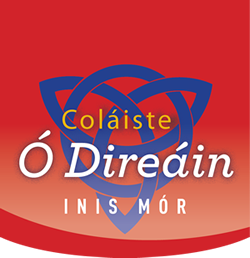 Fearann an ChoirceInis MórÁrainnCo. Na GaillimheEolas@direain.comwww.odireain.comPolasaí Frith-Bhulaíochta Coláiste Ó DireáinI gcomhréir le riachtanais an Acht Oideachais (Leas) 2000 agus na dtreoirlínte faoi chód iompair a d'eisigh an Bord Náisiúnta um Leas Oideachais tá an beartas frithbhulaíochta seo a leanas glactha ag Bord Bainistíochta Choláiste Ó Direáin mar chuid den chódiompair.Aithnítear a thromchúisí atá iompar bulaíochta agus a dhiúltaí a d'fhéadfadh a thionchar a bheith ar dhaltaí, agus gealltar dá réir cloí leis na príomhphrionsabail dea-chleachtais seo a leanas agus iompar bulaíochta á chosc agusá chomhrac.Cultúr dearfach a bheith i réim sa choláiste:ina nglactar go fonnmhar le difríocht agus le héagsúlacht agus ina léirítear meas ar chuimsitheacht;ina spreagtar daltaí chun iompar bulaíochta a nochtadh agus a phlé i dtimpeallacht neamhbhagrach; agusina gcuirtear caidreamh bunaithe ar mheas chun cinn ar fud phobal an choláiste;Ceannaireacht éifeachtach;Tuiscint i bpáirt faoin rud is bulaíocht ann agus faoin tionchar is féidir a bheith aigeFeidhmiú straitéisí oideachais agus coiscthe (lena n-áirítear bearta chun feasacht a mhúscailt)a chothaíonn ionbhá, meas agus athléimneacht sna daltaí; agusina dtéitear i ngleic go sainráite le cibearbhulaíocht agus le bulaíocht bunaithe ar aitheantas, lena n-áirítear bulaíocht homafóbach agus trasfóbach;Maoirseacht agus monatóireacht éifeachtach ar dhaltaí;Tacaíochtaí don fhoireann;Teagmhais bhulaíochta a thaifeadadh agus a imscrúdú ar shlí chomhsheasmhach agus obair leantach a dhéanamh ina dtaobh (lena n-áirítear straitéisí aitheanta idirghabhála a úsáid); agusMeastóireacht leanúnach ar a éifeachtaí atá an beartas frithbhulaíochta.I gcomhréir le Gnásanna Frithbhulaíochta Bunscoile agus Iar-bhunscoile seo é ansainmhíniú ar bhulaíocht:An rud a thuigtear le bulaíocht ná iompar diúltach neamhiarrtha, bíodh sé i bhfoirm iompar briathartha, síceolaíoch nó fisiciúil, a dhéanann duine aonair nó grúpa in aghaidh duine nó daoine eile, agus a dhéantar arís agus arís eile.Áirítear na cineálacha iompair bhulaíochta seo a leanas ar an sainmhíniú ar bhulaíocht:duine a fhágáil as an áireamh d'aon ghnó, gabháil do chúlchaint mhailíseach agus do chineálacha eile caidrimh bhulaíochta idir dhaoine;cibearbhulaíocht; agusbulaíocht bunaithe ar aitheantas, ar nós bulaíocht homafóbach, bulaíocht chiníoch, bulaíocht bunaithe ar bhallraíocht den Lucht Siúil agus bulaíocht ar dhuine faoi mhíchumas nó ar dhuine a bhfuil riachtanais speisialta oideachais aici/aige.Ní chuimsíonn an sainmhíniú seo ar bhulaíocht teagmhais aonraithe nó teagmhais aon uaire d'iompar diúltach d'aon turas, lena n-áirítear téacsteachtaireacht mhaslach nó goilliúnach aon uaire nó teachtaireachtaí príobháideacha eile agus ba cheart déileáil leo, mar is cuí, de réir chód iompair na scoile.Ach, i bhfianaise an bheartais seo, féachfar ar theachtaireacht, íomhá nó ráiteas poiblí goilliúnach aon uaire ar shuíomh Gréasáin líonra poiblí nó ar fhóram poiblí eile ar féidir an teachtaireacht, an íomhá nó an ráiteas sin a fheiceáil air agus/nó a bheith athráite ag daoineeile mar iompar bulaíochta.Iompar diúltach nach n-áirítear sa sainmhíniú seo ar bhulaíocht, déileálfar leis de réir chód iompair na scoile.Gheofar eolas breise ar na cineálacha éagsúla bulaíochta i Roinn 2 de na Gnásanna Frithbhulaíochta Bunscoile agus Iar-bhunscoile.Seo a leanas liosta samplaí d’iompraíochtaí bulaíochta agus d’féadfadh Choláiste Ó Direáin iompraíochtaí a chur leis an liosta de réirmar is gáSamplaí d'Iompraíochtaí BulaíochtaSeo a leanas an múinteoir/na múinteoirí ábhartha a dhéanfaidh bulaíocht a imscrúdú agus a dhéileálfaidh léi:Is iad na Múinteoirí ábhartha sa Choláiste seo:Príomhoide Leas- PhríomhoideIs féidir le muinteoir ar bith gníomhú mar mhúinteoir ábhartha.Seo a leanas na straitéisí oideachais agus coiscthe a bheidh in úsáid sa choláiste:Is é beartas an choláiste oideachas a sholáthar ar bhulaíocht ar an mbealach seo a leanas:Spreagtar iompar dearfach ar mhaithe le leas an phobail tríd an gCód Iompair.Tá córas tréadchúraim i bhfeidhm, agus déantar taifead ar gach eachtra (cibé áit a dtuairiscítear iad).Féinmheas a chothú agus a fheabhsú i measc na mac léinn go léir trí idirghníomhaíochtaí foirmiúla agus neamhfhoirmiúla.Cultúr insinte a spreagadh, agus béim faoi leith ar thábhacht na bhfinnéithe. Ar an gcaoi sin beidh muinín ag daltaí as a bheith ag insint.Struchtúr Tréadchúraim an Choláiste:. Bíonn an fhoireann múinteoireachta, faoi threoir príomhoide gach chúrsa, i gceannas ar na tithelóistín. San áireamh anseo, cuairteanna rialta a thabhairt ar na tithe, casadh le cinnirí an tí, agus na scoláirí i bhfoirm crunnithe tí agus cumarsáid le mná/fir an tíBíonn an fhoireann ag faire agus ag breathnú ar chaidrimh idir mhic léinn sa rang, ag tabhairt faoi deara patrúin agus ag cur in iúl dóibh go bhfuiltear ag súil le hardchaighdeáiniompair i gcónaí.Maoirseacht agus monatóireacht ar sheomraí ranga, pasáistí, clós na scoile, siúlóidí agus gníomhaíochtaí laistigh agus lasmuigh don rang. Tabharfar treoir d’fhoireann neamhtheagaisc agus do bhaill eile a bheith ar an airdeall agus eachtraí a thuairisciú do na múinteoirí ábhartha.Deimhin a dhéanamh de go mbeidh a fhios ag daltaí cé dó ba chóir dóibh a insint agus conas é a dhéanamh, e.g.:Dul caol díreach chuig múinteoir nó LPO nó PO (DIA agus LDIA – fograi crochta de réir Riachtanaisí Cosaint Leanaí).Eolas a scaipeadh le tusmitheoirí/caomhnóirí agus daltaí go bhfuil ríomhphost ar fáil chun eolas abhartha a chur in iúl don PO/LPO (eolas@odireain.com)Seo a leanas straitéisí an choláiste chun iompar bulaíochta a imscrúdú, chun obair leantach a dhéanamh ina dtaobh agus chun iompar bulaíochta a thaifeadadh mar aon leisnastraitéisí idirghabhála bunaithe a úsáidfidh an scoil chun déileáil le cásanna d'iompar bulaíochta:Is é an phríomhaidhm a bhaineann le bulaíocht a fhiosrú agus a láimhseáil ná ceisteanna a réiteach agus an caidreamh idir na páirtithe a shlánú, a oiread agus is féidirBa chóir do mhic léinn aon eachtra bulaíochta a phlé le múinteoir nó le duine fásta eilelaistigh den chóras scoile; is iompar freagrach é seo seachas “scéalta a insint”Ba chóir do thuismitheoirí / chaomhnóirí teagmháil a dhéanamh leis an PO nó LPO maidir le teagmhaisiompraíochta bulaíochta a bhféadfadh siad a bheith in amhras fúthu nó a tháinig faoinan-aird trína gcuid leanaí nó tuismitheoirí eile.Má thagann mac léinn chuig múinteoir ábhartha mar go bhfuil siad compordach leis an múinteoir sin nó má thugann múinteoir iompraíochta bulaíochta faoi deara a bhféadfadh siad a bheith in amhras faoi, ba chóir dóibh teagmháil a dhéanamh leis an PO/LPO.Ní mór do ghnásanna an choláiste cloí leis an gcur chuige seo a leanas. Déanfar gach iarracht a chinntiú go dtuigfidh gach duine atá rannpháirteach (daltaí, tuismitheoirí/caomhnóirí san áireamh) an cur chuige sin ón tús.Déanfaidh an múinteoir:Éisteacht a thabhairt don dalta, nótaí a ghlacadh, an dalta a chur a s(h)uaimhneas, cinntiú go bhfuil siad sábháilte, rudaí a bheith rúnda chomh fada is gur féidir.Cuirfear gach cás tuairiscithe ar aghaidh chuig an bPríomhoide.Déanfaidh an Príomh Oide:Agus eachtraí d'iompraíocht bhulaíochta á n-anailísiú, ba chóir don mhúinteoir ábhartha iarracht a dhéanamh na ceisteanna cén rud, cén áit, cén duine, agus cén fath a fhreagairt. Labhrófar leis an íospartach líomhnaithe agus leis na daoine líomhnaithe a rinne an eachtra.Coinneofar taifid ar gach eachtra agus ar na nósanna imeachta a leanadh.Coinneofar Stiurthóirí an Choláiste ar an eolas faoi gach eachtra agus beidhfáil acu ar thaifid scríofa ábhartha.Sa chás go bhfuil bulaíocht ag tarlú, dar leis an bPríomh Oide , éilítear ar thuismitheoirí/ar chaomhnóirí agus ar dhaltaí comhoibriú le cibé fiosrú a dhéanfar agus cuidiú leis an scoil ceist ar bith a thiocfadh aníos a réiteach agus an caidreamh idir na páirtithe a shlánú, a oiread agus is féidir, a thúisce agus is féidir.Sa chás go bhfuil aontu idir na páirtithe gur féidir an easaontas a shlánú, agus go bhfuil údaráis an Choláiste sásta nach leanfaidh an bulaíocht (más ea) ar aghaidh, beidh an comhaontú sin le nótáil ar fhoirm Aguisín A. D’fhéadfai é seo bheith san áireamh má tá aon cheist eile droch iompar faoin scoláire sin.I gcásanna go gcinneann an múinteoir ábhartha gur tharla iompraíocht bhulaíochta, ba chóir teagmháil a dhéanamh le tuismitheoir(í)/caomhnóir(í) na bpáirtithe go luath d'fhonn an tarlúint a chur in iúl dóibh agus míniú a thabhairt ar na gníomhartha a bheifear a dhéanamh. Ba chóir don Choláiste deis a thabhairt do thuismitheoirí/do chaomhnóirí plé a dhéanamh ar na bealaí lenar féidir leo tacú leis na gníomhartha atá an scoil a dhéanamh agus leis na tacaí atáthar a chur ar fáil dodhaltaí;Sa chás go gcinneann an múinteoir ábhartha go raibh iompraíocht bhulaíochta ar bhun ag an dalta, ba chóir a chur in iúl go soiléir dó/di an sárú a rinne sé/sí ar bheartas frithbhulaíochta na scoile agus ba chóir iarracht a dhéanamh tabhairt air/uirthi an cás a fheiceáil ó dhearcadh an dalta a d'fhulaing an bhulaíocht;Sa chás go gcinneann an muínteoir ábhartha agus an bPríomhoide gur thárla bulaíocht ar bhun leanúnach agus go bhfuil baol go leanfaidh sé ar aghaidh, cuirfear an déantóir abhaile a luaithe agus is féidir agus beidh freagracht ar thuismitheoirí socraithe a dhéanamh chun an scoláire a bhailiú agus a thabhairt abhaile. Líonfar an fhoirm in Aguisín B.Maoirseacht agus Monatóireacht Éifeachtach ar DhaltaíDeimhnítear go bhfuil cleachtais agus beartais chuí mhaoirseachta agus monatóireachta i bhfeidhm chun iompar bulaíochta a chosc agus chun déileáil leis agus chun idirghabháil luath a éascú más féidir.Róta feitheoireachta ag am sosaMúinteoirí ag monatóireacht sa rang, ag imeachtaí iarnoine agus tráthnónaBean agus Fear an Tí ag monatóireacht sa teach lóistín – múinteoir ag seiceáil isteach gach oíche sa teach lóistínCinnire Tigh ag gach teach – cruinnithe rialta leis an bPríomhoide chun pléigh a dhéanamh ar chúrsaí sa teachCúntóir ar dualgas ar Bhus an CholáisteSeán Ó Flaithearta		(Cathaoirleach)Seán Ó Flaithearta17/07/2023Ciara Nic Airt 		Pádraig Éinne Ó hIarnáin (rúnaí)			(Bord Bainistíochta)Ciara Nic Airt		Pádraig Éinne Ó hIarnáin17/07/2023		17/7/2023Iompraíochtaí a bhaineann le gach saghas bulaíochtCiapadh bunaithe ar cheann ar bith de na naoi bhforas sa reachtaíocht comhionannais e.g. ciapadh gnéasach, bulaíocht homafóbach, bulaíocht chiníocht, etc.Forrántacht fhisiciúilDamáiste do mhaoinLeasainmneacha a ghlaochCleithmhagadhPictiúir, focail i scríbhinn, nó ábhar eile a tháirgeadh, a thaispeáint nó a scaipeadh atá dírithe ar dhuine eile a imeaglúGraifítí maslachSracadh (extortion)ImeaglúGothaí maslaitheacha nó gáirsiúla'Amharc' faoi leithCur isteach ar spás pearsantaMeascán de na cinn a luaitear.CibearbhulaíochtTromaíocht: Ráflaí, bréaga nó biadán a scaipeadh chun dochar a dhéanamh do cháil duine eileCiapadh: Teachtaireachtaí oilc, suaracha nó gáirsiúla a sheoladh chuig duine go leanúnachPearsanú: Teachtaireachtaí maslaitheacha nó forrántacha a phóstáil faoi ainm duine eileGríosadh: Úsáid a bhaint as focail gháirsiúla nó ghríosaitheacha chun troid ar líne a spreagadhCleasaíocht: Dallamullóg a chur ar dhuine eolas pearsanta a roinnt agus an t-eolas sin a úsáid ar líne ina dhiaidh sinSceitheadh: Eolas nó íomhánna rúnda a phostáil nó a roinntLeithcheal: Leithcheal a dhéanamh ar dhuine ó ghrúpa ar líne d'aon ghnóCibear-stalcaireacht: Ciapadh agus tromaíocht leanúnach a fhágann go mbíonn eagla a b(h)eatha/a s(h)ábháilteachta ar duineGlao tostach gutháin/gutháin phócaGlao maslach gutháin/gutháin phócaTeachtaireacht téacs mhaslachTeachtaireacht ríomhphoist mhaslachCumarsáid mhaslach ar líonraí sóisialta e.g. Facebook/Ask.fm/ Twitter/You Tube nó ar chonsóil chluichíRáitis/Blaganna/Pictiúir mhaslacha idirlínPostálacha maslacha ar cineál ar bith teicneolaíochta cumarsáideIompraíocht bunaithe ar AitheantasLena n-áirítear aon cheann de na naoi bhforas idirdhealúcháin a luaitear sa Reachtaíocht um Chomhionannasinscne lena n-áirítear trasinscne, stádas sibhialta, stádas teaghlaigh, claonadhgnéasach, reiligiún, aois, míchumas, cine agus toisc gur den Lucht Taistil iad).Homafóbach agus TrasinscneRáflaí a scaipeadh faoi chlaonadh gnéasach duineTathant ar dhuine a bhfuil claonadh gnéasach difriúil aige/aiciLe asainmneacha a ghlaoch, e.g. aerach, casta, lúbtha, a úsáidtear chun caitheamh anuas ar dhuineImeaglú fisiciúil nó ionsaíBagairtíCine, náisiúntacht, cúlra eitneach agus ballraíocht de phobal an Lucht TaistilIdirdhealú, réamhchlaonadh, ráitis nó maslaí a bhaineann le cine, náisiúntacht, cultúr, aicme shóisialta, creideamh, cúlra, eitneach nó an Lucht TaistilLeithcheal de bhun aon cheann acu seo thuasCaidreamhachIs éard atá i gceist anseo caidrimh a mhí-ionramháil mar bhealach chun bulaíocht a dhéanamh. Ar na hiompraíochtaí tá:Biadán maslachLeithcheal agus aonrúNeamhairdLeithcheal ó ghrúpaCairde a bhaint de dhuine'Bitseáil'Ráflaí a scaipeadhRún a sceitheadhCaint sách ard le go gcloisfeadh an t-íobartach í'Amharc' faoi Leith‘nerd’ a úsáid le cur isteach ar dhuine.GnéasachRáitis nó tadhall gnéasach míchuí nó gan choinneCiapadhRiachtanais Speisialta Oideachais, MíchumasLeasainmneacha a ghlaochTathant ar dhaoine eile mar gheall ar a míchumas nó riachtanais foghlamaTeacht i dtír ar leochaileachtaí daltaí eile agus ar a gcumas teoranta bulaíocht a aithint agus iad féin a chosaintTeacht i dtír ar leochaileachtaí daltaí eile agus ar a gcumas teoranta cúinsí sóisialta agus leideanna sóisialta a aithint agus iad féin a chosaint.Athris a dhéanamh ar mhíchumas duine eileCeap magaidh a dhéanamh de dhaoine eileBulaíocht lena bhfuil gléasanna leictreonach páirteach annGlaonna fóin / fóin phóca gan chaintGlaonna fóin ionsaithe / fón pócaTeachtaireachtaí téacs ionsaitheachaTeachtaireachtaí riomhphost ionsaitheachaTagairtí ionsaitheacha / Blaganna / Pictiúr ar Láithreáin Ghreasáin